To:	All Incumbent Local Exchange Carriers and Competitive Local Exchange Carriers 	with Residential Accounts in PennsylvaniaRe:	52 Pa. Code § 64.201 Annual LEC Report In accordance with the 52 Pa. Code § 64.201, each local exchange carrier with residential accounts in Pennsylvania shall file with the Pennsylvania Public Utility Commission an annual report containing residential account information.   Section 64.201(b) identifies the data elements to report and is linked here - 52 Pa. Code Subchapter J. Annual LEC Reporting Requirements..  The attached format can be used as a worksheet.  You should file the Annual LEC Report electronically at http://www.lec.puc.pa.gov/This report is due within ninety days of the close of the calendar year being reported.   You will be unable to access the database after that time.    Local Exchange Carriers who did not service residential accounts during the report year should submit a “No Residential Service” letter by the due date.   If you need a user ID and password to access the electronic database, or have difficulty using the web portal, please contact the Bureau of Consumer Services at PAPUC-Telco@pa.govThank you.   Attachment52 Pa. Code § 64.201 - Annual LEC Report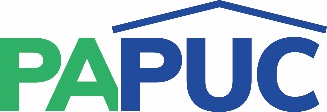                      COMMONWEALTH OF PENNSYLVANIAPENNSYLVANIA PUBLIC UTILITY COMMISSIONCOMMONWEALTH KEYSTONE BUILDING400 NORTH STREETHARRISBURG, PENNSYLVANIA 17120Company Name:20 _____1The average number of residential accounts per month:2The average residential customer bill per month for each of the following:Basic service:Nonbasic service:Toll service:                                    Total amount due:3The average number of overdue residential accounts per month:4The average overdue residential customer bill per month for:Basic service:Nonbasic service:Toll service:                                    Total amount overdue:5The average number of residential basic service suspension notices per month:6The average number of residential basic service suspensions per month:7The average number of residential basic service terminations per month:8Local exchange carrier gross revenue from all residential accounts separated as follows:Basic service:Nonbasic service:Toll service:                                    Total revenue:9Local exchange carrier gross write-offs of uncollectible residential accounts separated as follows:Basic service:Nonbasic service:Toll service:                                    Total gross write-offs:10Local exchange carrier net write-offs of uncollectible residential accounts separated as follows:Basic service:Nonbasic service:Toll service:                                    Total net write-offs:11The total number of Chapter 64 disputes handled:Submitted by: Email: Phone#: 